Ysgol Goedwig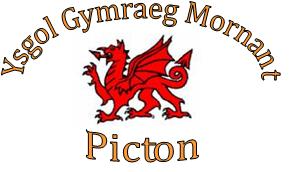 Ffurflen MeddygolEnw’s Plentyn ………………………………………………………………………………..Cyfeiriad ………………………………………………………………………………………..………………………………………………………………………………………………………Hanes Meddygol e.e clefyd gwair, asthma……………………………………………………………………………………………………..…………………………………………………………………………………………………….…………………………………………………………………………………………………….Unrhyw alegredd neu gofynion deiet……………………………………………………………………………………………………..…………………………………………………………………………………………………….…………………………………………………………………………………………………….Manylion cyswllt mewn argyfwng:Enw  ……………………………………………………………………………………Rhif Ffôn …………………………………………………………………………….Enw  ……………………………………………………………………………………Rhif Ffôn …………………………………………………………………………….Manylion Doctor, Enw a Cyfeiriad…………………………………………………………………………………………………………………………………………………………………………………………………………Ysgol GoedwigMedical FormName of Child ………………………………………………………………………………..Address ………………………………………………………………………………………….……………………………………………………………………………………………………….Medical History e.g hay fever, asthma……………………………………………………………………………………………………..…………………………………………………………………………………………………….…………………………………………………………………………………………………….Any allergies or dietary requirements……………………………………………………………………………………………………..……………………………………………………………………………………………………..………………………………………………………………………………………………………Emergency Contact Details:Name:  ……………………………………………………………………………………Phone Number: ……………………………………………………………………….Name:  …………………………………………………………………………………….Phone Number: ……………………………………………………………………….Doctor’s Details, Name and Address…………………………………………………………………………………………………………………………………………………………………………………………………………